Gender Identity Question. During a large prescreen prior to this study, participants reported gender identity as either “female,” “male,” “trans woman,” “trans man,” “gender queer,” or “other.” Participants who identified as “female” or “male” qualified. This question was employed in all studies.Study 1 Exclusions.This high exclusion rate was similar to other studies being conducted in the university’s online research pool at that time. Rates did not differ across participant gender, X2(1)=0.38, p=.54, race, X2(5)=5.60, p=.35, or condition, X2(1)= 3.11, p=.09. Retaining these participants does not significantly change findings (Table S2).Control Company Critical Room: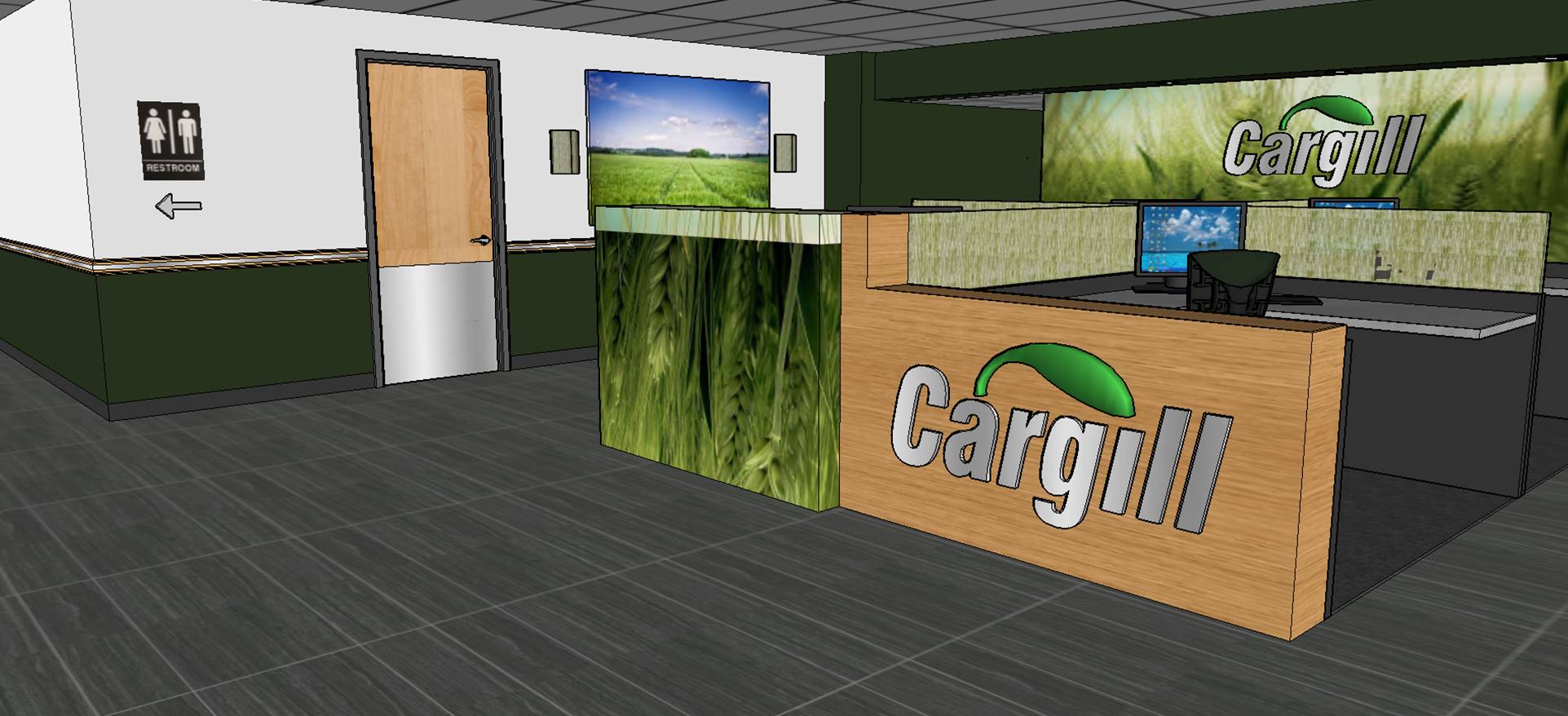 Gender-Inclusive Critical Room: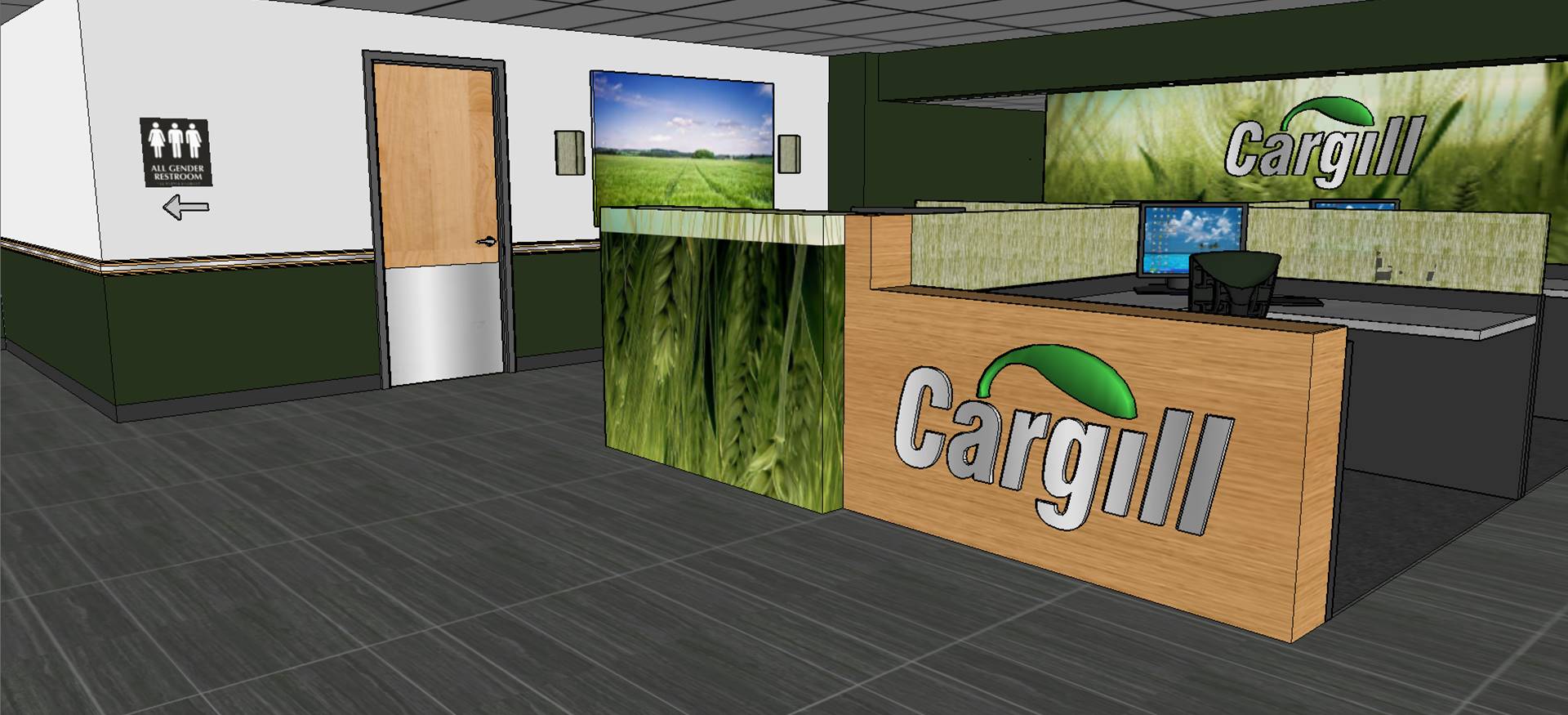 Company Information: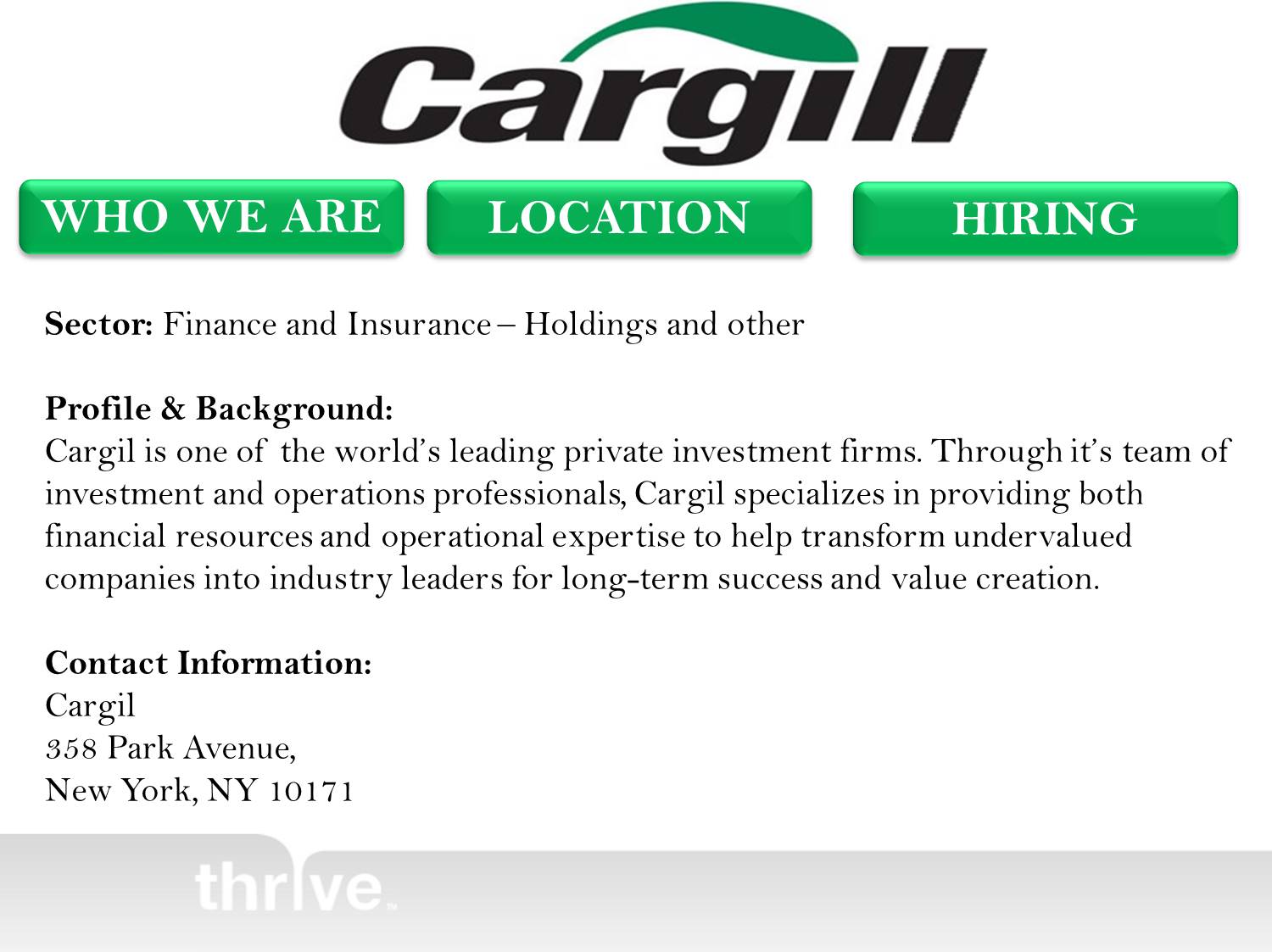 Neutral Room 1: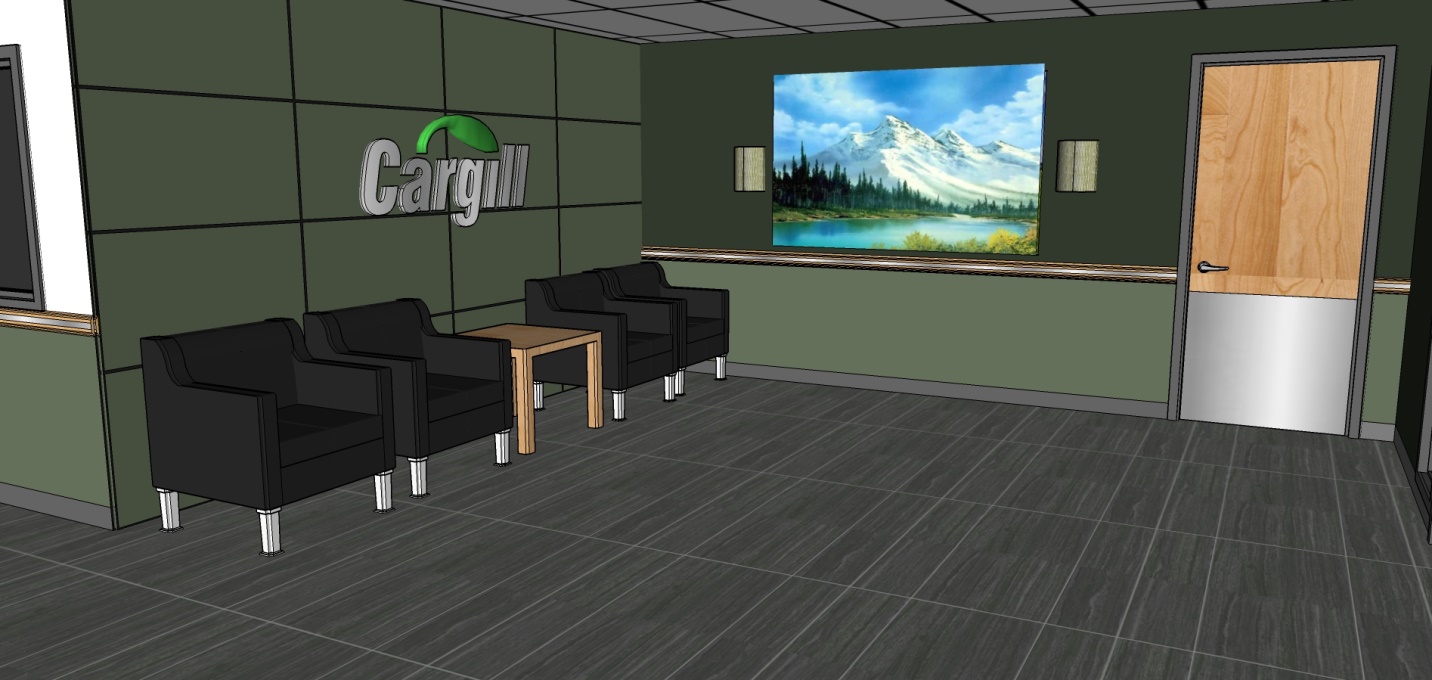 Neutral Room 2: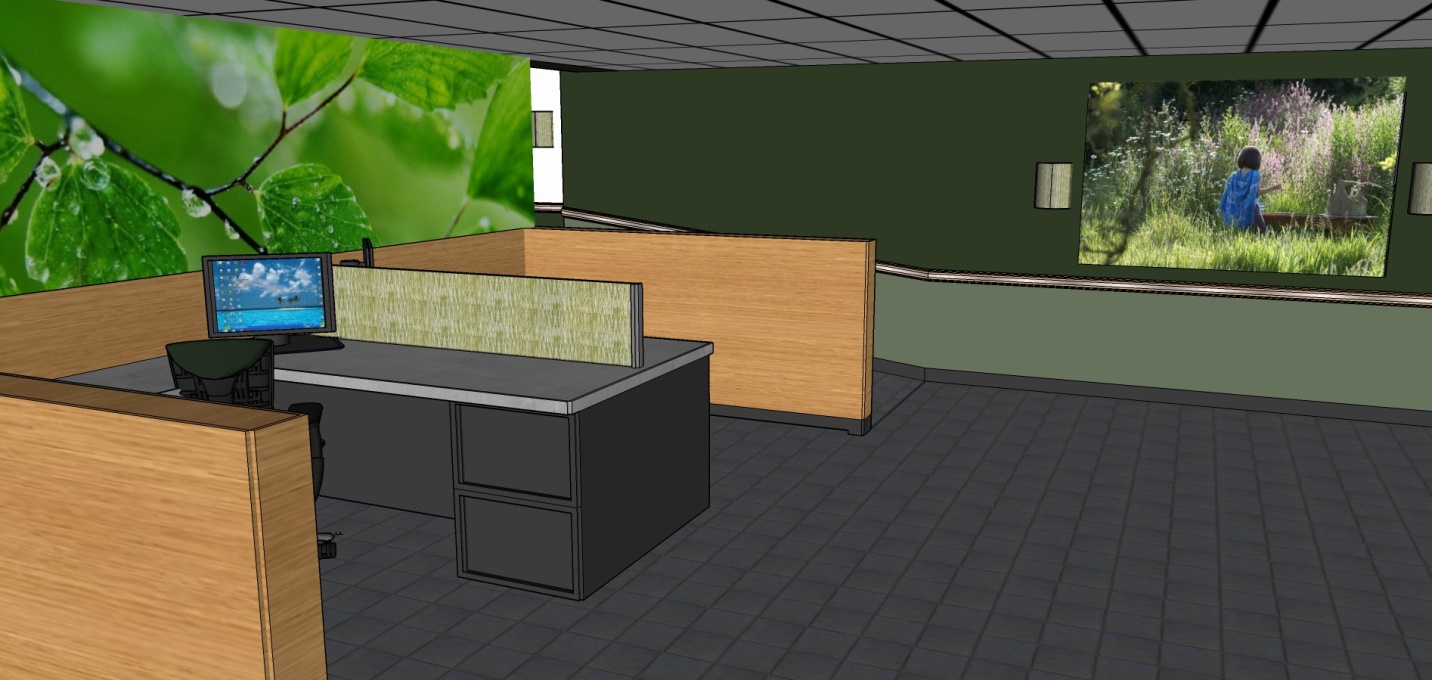 Study 1 Transgender PrejudiceA 2(Condition: gender-inclusive bathroom, control) x 2(Participant gender: male, female) ANOVA on participants’ transgender prejudice revealed a significant main effect of participant gender, F(1,166)=19.59, p<.001, d=0.70, 95% CI=[0.39, 1.01], and an unexpected significant main effect of condition, F(1,166)=4.20, p=.04, d=0.35, 95% CI=[0.01, 0.63].The interaction was not significant, F(1,166)=0.21, p=.58, d=0.09. Men were more prejudiced towards transgender individuals (M=2.50, SE=0.11) than women (M=1.80, SE=0.12), and participants in the control condition (M=2.31, SE=0.12) were more prejudiced towards transgender individuals than participants in the gender-inclusive condition (M=1.99, SE=0.11).Study 2 Transgender PrejudiceAnalyses on participants’ transgender prejudice (M=2.17, SE=0.09) revealed no main effect of participant race, F(1,127)=2.09, p=.15, d=0.26, 95% CI=[-0.13, 0.84], no effect of condition, F(1,127)= 0.95, p=.33, d=0.17, 95% CI=[-0.29, 0.83], nor an interaction, F(1,127)=0.26, p=.61, d= 0.09Study 3 Transgender Prejudice	A 2x2 ANOVA on participants' transgender prejudice (M=2.40, SE=0.10) revealed no effect of condition, F(1,123)=0.62, p=.43, d=0.14, 95% CI=[-0.43, 0.75], participant race, F(1,123)=0.40,  =.53, d=0.11, 95% CI=[-0.69, 0.43], nor a significant interaction, F(1,123)< .001, p=.99, d <0.01Study 1 -3 Failure of Manipulation Check Question on 1st attemptIn Study 1, 61 participants in the gender-inclusive condition failed the manipulation check on the 1st time, compared to only 12 participants in the control condition, X2(1) = 47.11, p < .001. Excluding these participants depletes significantly and makes analyses too under powered (gender-inclusive condition: women, n = 18, men, n= 13) to draw conclusions from. However, chi-square tests revealed no participant gender effects in the gender-inclusive condition, X2(1) = 1.96, p = .16, nor in the control condition, X2(1) = 0.97, p = .33, indicating men and women were equally likely to fail the manipulation check the 1st time through. In Study 2, 42 participants in the gender-inclusive condition failed the manipulation check on the 1st time, compared to only 10 participants on the control condition, X2(1) = 29.40, p < .001. Excluding these participants depletes the sample a great deal and makes analyses too under powered (gender-inclusive condition, White, n = 12, racial minority, n = 14) to draw conclusions from. However, chi-square tests revealed no participant race effects in the gender-inclusive condition, X2(1) = 0.14, p = .91, nor in the control condition, X2(1) = 0.42, p = .52, indicating Whites and racial minorities were equally likely to fail the manipulation check the 1st time through. In Study 3, 33 participants in the gender-inclusive condition failed the manipulation check on the 1st time, compared to 23 participants in the control condition, X2(1) = 3.54, p = .06. Excluding these participants leaves a final n = 70, and makes the effects marginal (essentialism, p = .07, climate, p = .08, fairness, p = .16) or not significant (SDO, p = .67). The effect sizes in Study 3 are smaller than in Studies 1 & 2 overall, likely due to controlling for caring and transgender prejudice, and thus it is likely this depleted sample size is simply underpowered to detect these smaller effects.Table 1Study 1 Means by condition and participant gender, controlling for participants’ transgender prejudice and excluding non-heterosexual participantsNote. Standard errors in parentheses. Means not sharing a subscript significantly differ at p < .05Table 2Study 1 Means by condition and participant gender, controlling for participants’ transgender prejudice and excluding no oneNote. Standard errors in parentheses. Means not sharing a subscript significantly differ at p < .05Table 3Study 1 dependent variable correlations, presented with manuscript’s analytic sampleTable 4Study 1 Means by condition and participant gender, not controlling for participants’ transgender prejudice Note. Standard errors in parentheses. Means not sharing a subscript significantly differ at p < .05Table 5Study 1 Moderated Mediations controlling for Participants’ Transgender PrejudiceTable 6Study 2 Means by condition and race controlling for participants’ transgender prejudice and participant gender, and excluding non-heterosexual participantsNote. Standard errors in parentheses. Means not sharing a subscript significantly differ at p < .05Table 7Study 2 correlations, presented with analytic sampleTable 8Study 2 Means by condition and race not controlling for participants’ transgender prejudice and controlling for participant genderNote. Standard errors in parentheses. Means not sharing a subscript significantly differ at p < .05Table 9Study 2 Moderated Mediations controlling for Participant Gender and Transgender PrejudiceTable 10Study 3 correlations, presented with analytic sampleTable 11Study 3 Means by condition, not controlling for participants’ transgender prejudice or organizational warmthNote. Standard errors in parentheses. Means not sharing a subscript significantly differ at p < .05Table 12Study3 Serial Mediations, controlling for transgender prejudice and warmthTable 13Study 3 alternative serial mediation model indirect effectsGender-InclusiveControlPerceived Gender EssentialismPerceived Gender EssentialismWomen3.85a (0.26)5.29b (0.27)Men4.12a (0.21)4.98b (0.22)Fairness for WomenFairness for WomenWomen5.72a (0.23)4.56b (0.24)Men5.71a (0.19)5.34a (0.20)Anticipated Gender StigmaAnticipated Gender StigmaWomen1.96a (0.25)3.33b (0.25)Men1.92a (0.20)2.08a (0.21)Female Friendly ClimateFemale Friendly ClimateWomen5.47a (0.25)4.12b (0.26)Men5.42a (0.21)4.69b (0.21)Gender-InclusiveControlPerceived Gender EssentialismPerceived Gender EssentialismWomen4.08a (0.18)4.93b (0.19)Men4.27a (0.16)5.00b (0.16)Fairness for WomenFairness for WomenWomen5.37a (0.17)4.49b (0.17)Men5.23a (0.15)4.98a (0.15)Anticipated Gender StigmaAnticipated Gender StigmaWomen2.53a (0.19)3.49b (0.20)Men2.44a (0.17)2.38a (0.17)Female Friendly ClimateFemale Friendly ClimateWomen5.01a (0.18)4.08b (0.19)Men4.99a (0.16)4.51b (0.16)12341.Gender Essentialism2. Fairness-.22**3. Gender Stigma .17*-.50**4. Female Climate -.31** .63**-.61*5. Transgender Prejudice .14-.06.12-.02Gender-InclusiveControlPerceived Gender EssentialismPerceived Gender EssentialismWomen3.74a (0.22)5.20b (0.26)Men4.13a (0.21)5.05b (0.21)Fairness for WomenFairness for WomenWomen5.71a (0.19)4.59b (0.22)Men5.72a (0.18)5.34a (0.19)Anticipated Gender StigmaAnticipated Gender StigmaWomen2.15a (0.21)3.39b (0.25)Men1.90a (0.20)2.08a (0.21)Female Friendly ClimateFemale Friendly ClimateWomen5.33a (0.21)4.05bc (0.25)Men5.45a (0.20)4.74b (0.21)BC 95% Confidence IntervalBC 95% Confidence IntervalβSEpLowerUpper Procedural Fairness for Women Procedural Fairness for Women Procedural Fairness for Women Procedural Fairness for Women Procedural Fairness for Women Procedural Fairness for Women Procedural Fairness for Women  a1 (Conditionessentialism)  a1 (Conditionessentialism)  -0.36 ***0.07<.001 -0.51-0.22  b1 (essentialism fairness)  b1 (essentialism fairness)  -0.170.10 .10 -0.380.03  b2 (genderfairness)  b2 (genderfairness)  -0.180.10 .07 -0.37   0.01  b3 (essentialism x gender  fairness)  b3 (essentialism x gender  fairness)  -0.21*0.10 .04 -0.41   -0.01  c  c   0.34***0.10.0010.150.54  c'   c'    0.27***0.10 .010.060.47  Indirect effect (women)  Indirect effect (women)   0.14**0.07  0.020.30  Indirect effect (men)  Indirect effect (men)  -0.010.06-0.140.10 Anticipated Gender Stigma Anticipated Gender Stigma Anticipated Gender Stigma Anticipated Gender Stigma Anticipated Gender Stigma Anticipated Gender Stigma Anticipated Gender Stigma  a1 (Conditionessentialism)  a1 (Conditionessentialism)   -0.36 ***0.07<.001 -0.51     -0.22  b1 (essentialism stigma)  b1 (essentialism stigma)    0.180.11.13 -0.05      0.40  b2 (genderstigma)  b2 (genderstigma)    0.35***0.11.002 0.13      0.57  b3 (essentialism x gender  stigma)  b3 (essentialism x gender  stigma)    0.31**0.11.004 0.10    0.52  c  c   -0.28**0.11.01-0.50   -0.06  c'   c'    -0.24*0.12  .04 -0.47   -0.02  Indirect effect (women)  Indirect effect (women)   -0.18**0.09  -0.38   -0.04  Indirect effect (men)  Indirect effect (men)    0.050.06  -0.06    0.18 Female Friendly Climate Female Friendly Climate Female Friendly Climate Female Friendly Climate Female Friendly Climate Female Friendly Climate Female Friendly Climate  a1 (Conditionessentialism)  a1 (Conditionessentialism)   -0.36***0.07<.001 -0.51    -0.22  b1 (essentialism climate)  b1 (essentialism climate)   -0.33**0.11 .004 -0.56    -0.11  b2 (genderclimate)  b2 (genderclimate)   -0.180.11  .10 -0.40     0.03  b3 (essentialism x gender  climate)  b3 (essentialism x gender  climate)   -0.200.10.058 -0.41   0.007  c  c    0.47***0.11<.0010.26    0.68  c'   c'     0.36**0.11 .0020.14    0.58  Indirect effect (women)  Indirect effect (women)    0.19**0.09  0.04    0.40  Indirect effect (men)  Indirect effect (men)    0.050.06-0.06    0.17Gender-InclusiveControlPerceived Gender EssentialismPerceived Gender EssentialismRacial Minorities3.33a (0.15)4.52b (0.19)Whites3.38a (0.15)4.22b (0.13)Fairness for Racial MinoritiesFairness for Racial MinoritiesRacial Minorities5.31a (0.22)4.13b (0.27)Whites5.64a (0.23)4.99b (0.19)Anticipated Racial StigmaAnticipated Racial StigmaRacial Minorities2.64a (0.28)3.64b (0.35)Whites1.66cd (0.21)2.09d (0.17)Racial ClimateRacial ClimateRacial Minorities4.70a (0.25)3.74b (0.32)Whites5.79c (0.25)4.47ab (0.21)ComfortComfortRacial Minorities5.07ab (0.24)4.11b (0.30)Whites5.34ac (0.21)4.91c (0.18)123451.Gender Essentialism2. Fairness-.36**3. Racial Stigma .22*-.49**4. Racial Climate -.37** .68**-.43*5. Comfort-.38** .60**-.46**.64**6. Transgender Prejudice .20*-.18*.15-.08-.04Gender-InclusiveControlPerceived Gender EssentialismPerceived Gender EssentialismRacial Minorities3.40a (0.14)4.46b (0.18)Whites3.30a (0.15)4.25b (0.13)Fairness for Racial MinoritiesFairness for Racial MinoritiesRacial Minorities5.38a (0.27)4.35b (0.27)Whites5.59a (0.19)4.89b (0.19)Anticipated Racial StigmaAnticipated Racial StigmaRacial Minorities2.55a (0.23)3.56b (0.30)Whites1.78cd (0.24)2.16d (0.20)Racial ClimateRacial ClimateRacial Minorities4.60a (0.23)3.88b (0.30)Whites5.77c (0.24)4.36ab (0.21)ComfortComfortRacial Minorities5.00ab (0.20)4.21b (0.27)Whites5.31ac (0.21)4.83c (0.18)BC 95% Confidence IntervalBC 95% Confidence IntervalBC 95% Confidence IntervalβSEpLowerUpperUpper Procedural Fairness for Racial Minorities Procedural Fairness for Racial Minorities Procedural Fairness for Racial Minorities Procedural Fairness for Racial Minorities Procedural Fairness for Racial Minorities Procedural Fairness for Racial Minorities Procedural Fairness for Racial Minorities Procedural Fairness for Racial Minorities  a1 (Conditionessentialism)  a1 (Conditionessentialism)   -0.49***0.08<.001 -0.64 -0.64   -0.34  b1 (essentialism fairness)  b1 (essentialism fairness)-0.34**0.12  .01 -0.58 -0.58   -0.10  b2 (racefairness)  b2 (racefairness)   -0.190.11 .08 -0.40 -0.40    0.02  b3 (essentialism x race  fairness)  b3 (essentialism x race  fairness)   -0.200.10 .05 -0.41 -0.41   -0.01  c  c 0.38**0.11.0010.170.17    0.60  c'   c'     0.230.12 .06-0.01-0.01    0.47  Indirect effect (racial minorities)  Indirect effect (racial minorities)    0.27**0.08  0.12  0.12    0.47  Indirect effect (White)  Indirect effect (White)    0.070.08-0.06-0.06    0.26 Anticipated Racial Stigma Anticipated Racial Stigma Anticipated Racial Stigma Anticipated Racial Stigma Anticipated Racial Stigma Anticipated Racial Stigma Anticipated Racial Stigma Anticipated Racial Stigma  a1 (Conditionessentialism)  a1 (Conditionessentialism)   -0.49 ***0.08<.001 -0.64 -0.64     -0.34  b1 (essentialism stigma)  b1 (essentialism stigma)    0.220.13 .10 -0.04 -0.04      0.48  b2 (racestigma)  b2 (racestigma)    0.57***0.12<.001 0.34 0.34      0.80  b3 (essentialism x race  stigma)  b3 (essentialism x race  stigma)    0.31**0.11 .01 0.09 0.09    0.54  c  c   -0.220.13 .09-0.47-0.470.03  c'   c'    -0.200.13   .13 -0.46 -0.46     0.06  Indirect effect (racial minorities)  Indirect effect (racial minorities)   -0.26**0.09  -0.46  -0.46   -0.10  Indirect effect (White)  Indirect effect (White)    0.050.08  -0.11  -0.11    0.18 Racial Climate Racial Climate Racial Climate Racial Climate Racial Climate Racial Climate Racial Climate Racial Climate  a1 (Conditionessentialism)  a1 (Conditionessentialism)   -0.49 ***0.08<.001 -0.64 -0.64     -0.34  b1 (essentialism climate)  b1 (essentialism climate)   -0.36**0.14  .01 -0.64 -0.64    -0.09  b2 (raceclimate)  b2 (raceclimate)   -0.42***0.12.001 -0.67 -0.67   -0.18  b3 (essentialism x race climate)  b3 (essentialism x race climate)   -0.020.12 .89 -0.25 -0.25   0.22  c  c    0.48***0.13<.0010.230.230.73  c'   c'     0.36**0.14 .010.090.09    0.64  Indirect effect (racial minorities)  Indirect effect (racial minorities)    0.18**0.09  0.02  0.02    0.37  Indirect effect (White)  Indirect effect (White)    0.19**0.090.010.01    0.3812345671.Gender Essentialism2. SDO .22*3. Fairness-.10-.43**4. Racial Stigma .35** .35**-.45**5. Racial Climate -.41**-.41** .56**-.37**6. Comfort-.02-.36** .58**-.40** .50**7. Transgender Prejudice .15 .15-.11 .13-.04-.27**8. Warmth-.07-.38** .58** .58** .58**.74**-.06Gender-InclusiveControlPerceived Gender Essentialism4.01 (0.15)a4.84 (0.15)bPerceived SDO2.67 (0.17) a3.34 (0.17) bFairness for Racial Minorities5.45 (0.15) a4.79 (0.16) bAnticipated Racial Stigma2.47 (0.20) a3.07 (0.21) bRacial Climate4.72 (0.19) a3.89 (0.19) bComfort5.16 (0.17) a4.58 (0.17) bBC 95% Confidence IntervalBC 95% Confidence IntervalBC 95% Confidence IntervalβSEpLowerUpperUpper Procedural Fairness for Racial Minorities Procedural Fairness for Racial Minorities Procedural Fairness for Racial Minorities Procedural Fairness for Racial Minorities Procedural Fairness for Racial Minorities Procedural Fairness for Racial Minorities Procedural Fairness for Racial Minorities Procedural Fairness for Racial Minoritiesa1 (Conditionessentialism)a1 (Conditionessentialism)-0.24*0.10.03-0.44-0.44-0.03a2 (ConditionSDO)a2 (ConditionSDO)-0.29*0.12.02-0.53-0.53-0.04a3 (Essentialism SDO)a3 (Essentialism SDO) 0.21*0.10.05 0.003 0.003 0.41b1 (Essentialism fairness)b1 (Essentialism fairness) 0.010.08.91-0.15-0.15 0.16b2 (SDO fairness)b2 (SDO fairness)-0.19**0.07.008-0.33-0.33-0.05cc 0.18*0.09.05 0.01 0.01 0.37c' c'  0.140.09.14-0.05-0.05 0.33Indirect effect (a1a3b2)Indirect effect (a1a3b2) 0.010.01 0.001 0.001 0.05 Anticipated Racial Stigma Anticipated Racial Stigma Anticipated Racial Stigma Anticipated Racial Stigma Anticipated Racial Stigma Anticipated Racial Stigma Anticipated Racial Stigma Anticipated Racial Stigmaa1 (Conditionessentialism)a1 (Conditionessentialism)-0.24*0.10.03-0.44-0.44-0.03a2 (ConditionSDO)a2 (ConditionSDO)-0.29*0.12.02-0.53-0.53-0.04a3 (Essentialism SDO)a3 (Essentialism SDO) 0.21*0.10.05 0.003 0.003 0.41b1 (Essentialism stigma)b1 (Essentialism stigma) 0.090.17.45-0.14-0.14 0.32b2 (SDO stigma)b2 (SDO stigma) 0.24*0.11.03 0.03 0.03 0.44cc-0.170.14.25-0.10-0.10 0.39c' c' -0.100.14.48-0.38-0.38 0.18Indirect effect (a1a3b2)Indirect effect (a1a3b2)-0.020.01-0.06-0.06-0.02 Racial Climate Racial Climate Racial Climate Racial Climate Racial Climate Racial Climate Racial Climate Racial Climatea1 (Conditionessentialism)a1 (Conditionessentialism)-0.24*0.10.03-0.44-0.44-0.03a2 (ConditionSDO)a2 (ConditionSDO)-0.29*0.12.02-0.53-0.53-0.04a3 (Essentialism SDO)a3 (Essentialism SDO) 0.21*0.10.05 0.003 0.003 0.41b1 (Essentialism climate)b1 (Essentialism climate)-0.050.10.57-0.25-0.25 0.14b2 (SDO climate)b2 (SDO climate)-0.220.09.01-0.40-0.40 0.05cc 0.24*0.12.04 0.01 0.01 0.47c' c'  0.170.12.14-0.06-0.06 0.40Indirect effect (a1a3b2)Indirect effect (a1a3b2) 0.010.01 0.002 0.0020.06BC 95% Confidence IntervalBC 95% Confidence IntervalBSEUpperLowerCondition SDOEssentialismDVCondition SDOEssentialismDVCondition SDOEssentialismDVProcedural Fairness for Racial MinoritiesProcedural Fairness for Racial Minorities-0.0010.01-0.010.007Anticipated Racial StigmaAnticipated Racial Stigma-0.0050.01-0.030.004Racial ClimateRacial Climate 0.0030.01-0.010.03